September 22, 2020Another in the series of Illinois Agriculture in the Classroom non-fiction text examples to be used in your classroom.  Remember, these will be available every MONDAY afternoon that FarmWeek is published during the school year. Questions about this can be directed to Kevin Daugherty, Education Director of Illinois Agriculture in the Classroom at kdaugherty@ilfb.org.  **Reminder these questions are designed to use with the on-line version of FarmWeek.    https://www.farmweeknow.com/eedition/Note, by request of teachers we have included the answers to the questions immediately following the questions on a separate worksheet.   Teachers want to be sure to get this in a timely fashion?  Sign up for your copy to be directly emailed at http://www.agintheclassroom.org/FWArticle/fwarticle.shtmlNAME:________________________________		CLASS PERIOD______Directions: Please use the online version of FarmWeek.    https://www.farmweeknow.com/eedition/Use the article titled: Elementary Bucket Solution Use the map attached to find Crawford County.  Describe where Crawford County is located and what forms the borders of Crawford County? Principal Jason Stark’s school building was built in what era? What items are elementary students storing differently in COVID inperson learning situations? How was Principal Jason Stark familiar with feed supplement buckets? Tanya Dowda is the director or sourcing and business alignment for Purina.  What do you think her job title means and how did it apply to this unique request for buckets? What benefit might you see for Purina in this situation?  What benefit do you see for the students and school? What unique challenges have you as a student seen during the start of school 2020 as you returned to school in person, hybrid learning or remote learning? AnswersCrawford County is located in southern East-Central Illinois.  Crawford County is bordered on the East by the Wabash River and Indiana, to the north by Clark County, to the west by Jasper County and to the south by  Richland and Lawrence County. Washington Elementary is a 1960’s style building. School supplies such as crayons and pencils as well as backpacks and coats. Stark’s children show pigs and they use Purina feed supplements for their livestock. Answers will vary. Students might share that she ‘sources’ materials (like buckets) and that Crawford county is a rural area where many are familiar with Purina buckets. Answers will vary, but 600 branded buckets are now in the school and students and school staff have found a unique storage method.  Answers will vary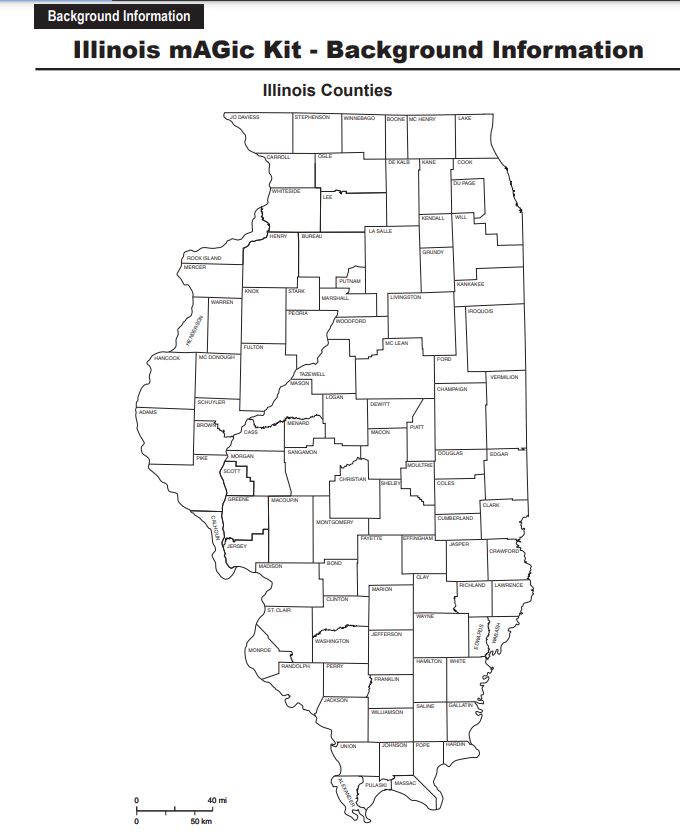 